Start: 20.00 uur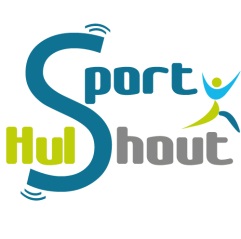 Goedkeuring verslag vorige vergaderingHet vorig verslag wordt goedgekeurd.Agendapunten Voorbereiding kampioenenviering- welke spreker? Stijn Vervoort heeft toegezegd om de presentatie te doen. Priscilla maakt verder      afspraken met hem en bezorgt hem het draaiboek.- locatie? Sporthal HH- Welk cadeau? Nog 1 jaar de drinkbussen- datum : vrijdag 10 mei 2019 ( Chris en Riet kunnen niet aanwezig zijn)- dranken behouden (zeker cava)- foto’s? behouden- kindergemeenteraad? behoudenVormingIndien er interesse is om een bepaalde vorming te organiseren, mag dit steeds doorgegeven worden.Dan bekijken we samen met Sport Vlaanderen wat we kunnen verwezelijken.Er wordt gesteld dat verenigingswerker een interessante vorming is, maar er zijn al een aantal clubs die deze via de federatie gekregen hebben.Verder ideeën mogen doorgestuurd worden via mail.SporterfgoedDe tentoonstelling gaat door van 5-7/4/2019.Iedereen van de sportraad is uitgenodigd voor de openingsreceptie op 5/4/2019 om 19u00 in de Vloeikens.Hier zal dan ook de huldiging van Leo Sterckx doorgaan en de onthulling van zijn fietstocht.Maand van de sportclubsVan 1 - 30 september organiseert de sportdienst, samen met Sport Vlaanderen, de 'Maand van de Sportclub'. Met deze actie willen we de clubs en hun werking in de kijker plaatsen. Daarom roepen we alle sportclubs op om tijdens de maand september hun deuren te openen voor het publiek. Waarom zou je als club meedoen aan de Maand van de Sportclub?Zo kan je tonen wat jouw sportclub te bieden heeft, voor welke leeftijdsgroep jullie een aanbod hebben en jullie infrastructuur tonen.Dit is het ideale ogenblik om nieuwe leden te rekruteren. Deze actie verlaagt de drempel voor nieuwe leden om je club binnen te stappenIn de maand september wordt promotiemateriaal ter beschikking gesteld, wij maken lokaal promotie en Sport Vlaanderen zet deze actie in de kijker met een tv-spot, een advertentie in De Zondag en op zijn sociale mediakanalen.De sportclub met het coolste filmpje ontvangt een geldprijs van 300 euro (te spenderen aan materiaal voor je sportclub). Onder alle deelnemende sportclubs worden waardevolle prijzen verloot ( o.a. 25 waardebonnen ter waarde van 250 Euro en 25 opleidingscheques bij de Vlaamse Trainersschool ter waarde van 100 Euro)Hoe ondersteunt de sportdienst jouw club?Via de sportdienst kan je promotiemateriaal (posters, opdrukposters en -flyers en spandoeken) aanvragen.De sportdienst maakt lokaal promotie voor het aanbod van de deelnemende clubs (via het gemeentelijk/stedelijk infoblad, website/ sociale media en de scholen).Wat kan je organiseren als sportclub?Laat door middel van gratis initiaties, open trainingen, demonstraties, enz. zien hoe goed je sportclub wel bezig is en vooral hoe leuk het bij jullie is. Bezorg ons een filmpje van 1 minuut die toont hoe cool jullie sportclub wel is. Elke dag van de maand September zetten wij een sportclub in de kijker op onze facebookpagina en zal jullie filmpje hier dus te zien zijn. 
Sport Vlaanderen organiseert eveneens de actie ‘coolste sportclub’. Om hieraan deel te nemen heb je eveneens een filmpje nodig die je sportclub voorstelt in 1 minuut. Twee vliegen in 1 klap dus. (Meer info over de Coolste sportclub actie van Sport Vlaanderen bezorgen we je nog). Hoe deelnemen?Laat ons weten of jullie als sportclub wensen deel te nemen aan de maand van de sportclubs. 
Zo ja, bezorg ons een overzicht van de open trainingen, initiaties, .. die jullie gaan organiseren in september. Wij bundelen alles samen en zorgen voor de promotie. Bezorg ons voor 16 augustus een filmpje van maximum 1 minuut waarin je toont hoe cool jullie sportclub is (en maak kans op een geldprijs van 300 euro).sportagenda1/07/2019: Kovera Classic19-20/10/2019 Belgisch dubbelmaster Sportivaeinde:  21u00Leen Van den Eynde                                                                                                                Tom LambrechtsSecretaris                                                                                                                                              Voorzitter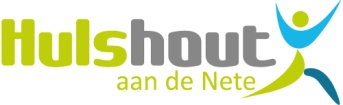 Prof. Dr. Vital Celenplein 2
2235 Hulshout
Tel: 015 22 40 11 -  Fax: 015 22 40 14
www.hulshout.be
info@hulshout.be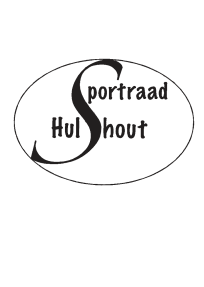 VERSLAGSportraad: Raad van BestuurDatum vergadering18/02/2019Aanwezige ledenAanwezig waarnemerLeen Van Den Eynde, Chris Helsen,  Els Vetters, Mario Peeters, Geert Claes,  Tom Lambrechts, Gustaaf Wuyts,   André Van RielPriscilla Van Herck, Elien BergmansVerslaggeverPriscilla Van Herck